0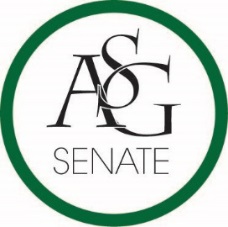 Senate MinutesDecember 5th, 2017Graduate Education Auditorium, 6:00 PMCall to OrderRoll Call	a. 43 present 	b. 0 proxy 	c. 6 absent Approval of the MinutesSpecial OrdersReports (5 minutes each)Special ReportsAdvisor, Michael McAllisterOSA offices open through the 21st of the month. If you have funding bills you can meet with Mrs. Jody before the break. If you will be back in town on January 15th please attend as it is one of ASG’s biggest events. When you have an opportunity to ask questions, you need to do it in a professional matter as a collegiate student. Graduate Assistants, Joshua Saraping and Sage McCoyPresident, Andrew CounceMaggie Benton last year put a ton of work into the MLK Vigil so we are doing that again this year. Please come out to the ASG Christmas party tomorrow night. Make good decisions over Christmas Break—you represent ASG and U of A. Vice-President, Natalie Counce—not here. Treasurer, Macarena ArceInterviews for OFA proxy’s are ending tomorrow. If you need her over the break she will be out of the country and she can respond to email. Secretary, Ashton YarboroughChief Justice, Andrew HansenGSC Speaker, Arley WardCabinet ReportsChief of Staff, JT HaleFLF Coordinator, Abigail WalkerChair of the Senate, Colman BetlerWe only have one vacant seat and it will be appointed at the first meeting of the semester.Please clean up after yourself with the cupcakes. Tonight is a casual meeting. Appointments, Nominations, and ElectionsPublic Comment (3 at 2 minutes each)Old Business ASG Senate Bill No. 04 – A Bill Funding Programming for Student SafetyAuthored by Senator Allison Barnett, Senator Kianna Sarvestani, ASG Director of Student Safety JP GairhanCampus Life Committee- they agree with it and want to pass it. Allocations Committee- recommend passing it and 3/4ths of the budget will be left for the Spring. The program about safety will be addressed at the beginning of the Spring semester. Vote: 44 pass, 2 fail, 0 no vote. Sponsored by Senator Cassidy Cook and Senator Brandon DavisASG Joint Bill No. 1 – OFA Standing RulesAuthored by Treasurer Macarena ArceThe rules haven’t changed from last week. Question line 252: transportation cannot be paid for due to liability issues. PAB doesn’t fun lodging and travel do liability issues, more on the OSA side of things rather than PAB. Internal Affairs Committee—Senator Barnett clarified the question we had and we support the bill. Vote Count: 42 pass, 1 no, 2 abstain Sponsored by Chair of Senate Colman BetlerASG Senate Resolution No. 8 - A Resolution to Support The Extension of Brough A Go-Go HoursAuthored by Senator Caroline Dallas, Senator Cassidy Cook, and Senator Luke TurnerVote count: 40 pass, 3 fail, 3 abstain. Campus Life Report—supports it and has been involved in it heavily. Sponsored by Senator Brittany Smith, Senator Ryan Panyard, Senator Jake Stewart, Senator Blaine Fielder, Senator Cade Carlisle, Senator Drake Moudy, Senator Brandon Davis, Senator Emma Cleaver, and Senator Jared PinkertonASG Joint Resolution No. 4 - A resolution in opposition to the elimination of educational tax incentivesAuthored by GSC Vice Speaker Josh BurbridgeAcademics Committee Report—tabled it Tuesday night, got it out of committee and decided to strike line 42, 43, 44. Academics Committee Report-- the committee thought this was a political issue and no moral high ground to stand on and that individuals are tied to their personal beliefs. Clarified that this would become more of an open letter with these ammendments. Senator Hill made a formal admendment to strike line 42-44, it was seconded. Debate Against—if we strike it, we don’t send it anywhere which does nothingDebate For—if we make a political statement on legislation passed in the US Senate it is a bold move on an area that is extremely political. Debate Against—this bill will affect us in the future because it will make graduate education more exspensive. Debate Against—undergraduate/graduate rates are tied together Debate For—Chancellor Steinmetz made a letter similar to this and we should do the same, instead of sending it to certain individuals. Debate Against—it is acceptable to lobby on behalf of the students but we should keep this on behalf of the students. Hand Vote for amendment: The I’s won to keep the amendment. This did pass the US Senate Saturday morning and a committee has been assigned to conference between both chambers of Congress. Debate Against—this has little effect on behalf of undergrads and we shouldn’t talk for individuals we don’t represent. Vote Count:  23 pass, 21 fail, 3 abstain. Motion and 2nd to recess for 5 minutes to clarify Roberts Rules of order. We have a vote out 44 so the bill passes 23 to 21. Reconsideration of vote—I’s have it. Actual Vote: 22 yes, 26 no; bill failed. GSC Speaker Arley Ward, Representative Alexander Marino, Representative Daniel Elkin, Representative Ashley Whiting, Representative Chris Birch, Representative Elizabeth Tetley, Representative Isabel Whitehead, Representative Kristen Callahan, Representative Morse, Representative Cervellere,  Chair of Senate Colman BetlerNew BusinessASG Joint Resolution No. 9 - A Resolution to Support the Replacement of the Student Travel VideoAuthored by Senator Mateo Lopez and FLF member Esteban LopezThis would be a new video that you could watch on your own. The current video is made for transportation issues of 20 years ago and does not have utility of today. Currently you cant watch the video online and the new video would be on OSA website and you could watch it on your own. They cannot verify that you watched it online but the main reason you have to watch it in the office is because of trademarking issues on the current video. The new video would be from another company and the OSA office would begin to research that. The cost would depend on the video and company that OSA thinks will be best address the concern with safety regarding travel. Referred to Campus Life Sponsored by Senator Drake Moudy, Senator Brandon Davis, Senator Zane Lovell, Senator Clay Smith and Senator Jesse KlossAnnouncementsGood Samartain Resolution—RAG met with the governor and the state drug director are in support of it. Fullbright Meeting—back corner. Engerneeing Meeting—front corner. Adjournment